Publicado en Madrid el 23/10/2018 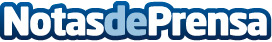 Los asistentes de voz, el IoT y el Big Data a debate en la VI Edición del Mobile Commerce Congress La nueva edición del evento de referencia en mobile commerce y omnicanalidad en España se celebrará el próximo 25 de octubre en los cine Kinépolis de Madrid. Las oportunidades y retos del Voice Commerce guiarán unas jornadas en las que tecnologías como la realidad virtual, la Inteligencia Artificial el Big Data y el IoT serán los protagonistas. Los galardones M - Commerce Awards 2018 premiarán a las empresas que destaquen en sus estrategias mobile y omnichannel
Datos de contacto:Andrés RevillaAxicom671637797Nota de prensa publicada en: https://www.notasdeprensa.es/los-asistentes-de-voz-el-iot-y-el-big-data-a Categorias: Inteligencia Artificial y Robótica Marketing E-Commerce Dispositivos móviles http://www.notasdeprensa.es